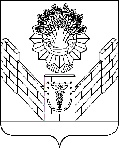 СОВЕТТБИЛИССКОГО СЕЛЬСКОГО ПОСЕЛЕНИЯТБИЛИССКОГО РАЙОНАРЕШЕНИЕот 30 апреля 2021                                                                       № 115ст-ца ТбилисскаяОб утверждении Положения о порядке и условиях  предоставления  иных межбюджетных трансфертов   из  бюджета Тбилисского сельского поселения Тбилисского района бюджету муниципального образования Тбилисский районВ соответствии со статьями 9 и 142.5 Бюджетного кодекса Российской Федерации, частью 4 статьи 65 Федерального закона от 6 октября 2003 года № 131-ФЗ «Об общих принципах организации местного самоуправления в Российской Федерации» и руководствуясь статьёй 26, 58 Устава Тбилисского сельского поселения Тбилисского района, Совет Тбилисского сельского поселения Тбилисского района р е ш и л:  1. Утвердить Положение о порядке и условиях предоставления  иных межбюджетных трансфертов из  бюджета Тбилисского сельского поселения Тбилисского района бюджету муниципального образования Тбилисский район (прилагается).   2. Отделу делопроизводства и организационно-кадровой работы администрации Тбилисского сельского поселения Тбилисского района (Воронкин) опубликовать настоящее решение в сетевом издании «Информационный портал Тбилисского района», а также на официальном сайте администрации Тбилисского сельского поселения Тбилисского района в информационно-телекоммуникационной сети «ИНТЕРНЕТ».   3. Контроль за исполнением настоящего решения возложить на постоянную комиссию Совета Тбилисского сельского поселения Тбилисского района по экономике, бюджету и финансам (Скубачев).	   4. Настоящее Решение вступает в силу со дня его официального опубликования.Председатель Совета Тбилисского сельского поселения Тбилисского района                                                       Е.Б. Самойленко                                 УТВЕРЖДЕНОрешением Совета Тбилисского сельского поселения Тбилисского района от 30 апреля 2021 года №115ПОЛОЖЕНИЕО ПОРЯДКЕ И УСЛОВИЯХ ПРЕДОСТАВЛЕНИЯ ИНЫХ МЕЖБЮДЖЕТНЫХ ТРАНСФЕРТОВ ИЗ  БЮДЖЕТА ТБИЛИССКОГО СЕЛЬСКОГО ПОСЕЛЕНИЯ ТБИЛИССКОГО РАЙОНА БЮДЖЕТУ МУНИЦИПАЛЬНОГО ОБРАЗОВАНИЯ ТБИЛИССКИЙ РАЙОНОбщие положенияНастоящим Положением, принятым в соответствии со статьями 9 и 142.5 Бюджетного кодекса Российской Федерации, частью 4 статьи 65 Федерального закона от 6 октября 2003 года № 131-ФЗ «Об общих принципах организации местного самоуправления в Российской Федерации», Уставом Тбилисского сельского поселения Тбилисского района и Положением о бюджетном процессе в Тбилисском сельском поселении Тбилисского района устанавливается порядок и условия предоставления иных межбюджетных трансфертов из бюджета Тбилисского сельского поселения Тбилисского района бюджету муниципального образования Тбилисский район.Порядок и условия предоставления иных межбюджетных трансфертов2.1. Целью предоставления иных межбюджетных трансфертов из бюджета Тбилисского сельского поселения Тбилисского района (далее – Поселения) бюджету муниципального образования Тбилисский район (далее – Району) является финансовое обеспечение переданных органами местного самоуправления Поселения органам местного самоуправления Района полномочий по решению вопросов местного значения Поселения, установленных в соответствии с Федеральным законом от 6 октября 2003 года № 131-ФЗ «Об общих принципах организации местного самоуправления в Российской Федерации», в соответствии с заключаемыми соглашениями, установленные бюджетным законодательством Российской Федерации и (или) муниципальными правовыми актами Поселения.2.2. Предоставление иных межбюджетных трансфертов из бюджета Поселения бюджету Района осуществляется за счет доходов бюджета Поселения.2.3. Иные межбюджетные трансферты из бюджета Поселения бюджету Района отражаются в доходной части бюджета Района согласно классификации доходов бюджетов.2.4. Иные межбюджетные трансферты из бюджета Поселения бюджету Района предоставляются, в том числе, в рамках реализации муниципальных программ, ведомственных целевых программ Поселения.2.5. Расчет объема иных межбюджетных трансфертов из бюджета Поселения бюджету Района производится в соответствии с Методикой согласно приложению № 1 к настоящему Положению.2.6. Объем иных межбюджетных трансфертов утверждается в решении о бюджете Поселения на очередной финансовый год или посредством внесения изменений в решение о бюджете Поселения на очередной финансовый год и путем внесения изменений в сводную бюджетную роспись расходов бюджета Поселения.2.7. Иные межбюджетные трансферты из бюджета Поселения бюджету Района предоставляются в пределах суммы, утвержденной решением о бюджете Поселения на очередной финансовый год и в соответствии с решением Совета Тбилисского сельского поселения Тбилисского района.2.8. Иные межбюджетные трансферты из бюджета Поселения предоставляются бюджету Района на основании соглашений (Приложение № 2), заключенных между Исполнительным комитетом Поселения и Исполнительным комитетом Района в соответствии с решением Совета Района и Совета Поселения.2.9. Соглашение о предоставлении иных межбюджетных трансфертов бюджету Района должно содержать следующие положения:1) целевое назначение иных межбюджетных трансфертов;2) условия предоставления и расходования иных межбюджетных трансфертов;3) объем бюджетных ассигнований, предусмотренных на предоставление иных межбюджетных трансфертов;4) порядок перечисления иных межбюджетных трансфертов;5) сроки действия соглашения;6) порядок осуществления контроля за соблюдением условий, установленных для предоставления и расходования межбюджетных трансфертов;7) сроки и порядок представления отчетности об использовании иных бюджетных трансфертов;8) финансовые санкции за неисполнение соглашений;9) иные условия.2.10. Порядок заключения соглашений определяется Уставом Поселения и (или) нормативными правовыми актами Совета Поселения.2.11. Подготовка проекта соглашения о предоставлении иных межбюджетных трансфертов бюджету Района осуществляется главным распределителем средств бюджета Поселения, производящим перечисление иных межбюджетных трансфертов.2.12. Иные межбюджетные трансферты из бюджета Поселения бюджету Района предоставляются после заключения соглашения с Районом ежемесячно в срок до 25 числа каждого месяца текущего года.2.13. Иные межбюджетные трансферты из бюджета Поселения перечисляются в бюджет Района путем зачисления денежных средств на единый счет бюджета Района, открытый в органе, осуществляющим кассовое исполнение бюджета Района.2.14. Операции по остаткам иных межбюджетных трансфертов, не использованных по состоянию на 1 января очередного финансового года (в соответствии с пунктом 5 статьи 242 Бюджетного кодекса Российской Федерации):1) Не использованные по состоянию на 1 января текущего финансового года иные межбюджетные трансферты, перечисленные из бюджета Поселения в бюджет Района и имеющие целевое назначение, подлежат возврату в доход бюджета Поселения в течении первых 15 рабочих дней текущего финансового года.2) Принятие главным администратором средств бюджета Поселения решения о наличии (об отсутствии) потребности в указанных в подпункте 1) настоящего пункта межбюджетных трансфертах, не использованных в отчетном финансовом году, а также их возврата в бюджет Района, при принятии решения о наличии в них потребности, осуществляются не позднее 30 рабочих дней со дня поступления указанных средств в бюджет Поселения, в соответствии с отчетом о расходах бюджета Района, источником финансового обеспечения которых являются указанные межбюджетные трансферты, сформированным и представленным в порядке и по форме, установленной Соглашением.3) В соответствии с решением главного администратора средств бюджета Поселения о наличии потребности в иных межбюджетных трансфертах, перечисленных из бюджета Поселения в бюджет Района и имеющих целевое назначение, не использованных в отчетном финансовом году, согласованным с финансовым органом в определяемом ими порядке, средства в объеме, не превышающем остатка указанных межбюджетных трансфертов, могут быть возвращены в текущем финансовом году в доход бюджета Района, для финансового обеспечения расходов бюджета Района, соответствующих целям предоставления указанных межбюджетных трансфертов.4) Порядок принятия решений, предусмотренных подпунктом 3) настоящего пункта, устанавливается муниципальными правовыми актами местной администрации, регулирующими порядок возврата иных межбюджетных трансфертов из местных бюджетов.5) В случае, если неиспользованный по состоянию на 1 января остаток иных межбюджетных трансфертов не перечислен в доход бюджета Поселения, указанные средства подлежат взысканию в доход бюджета Поселения в порядке, установленном бюджетным законодательством Российской Федерации.2.15. Иные межбюджетные трансферты подлежат возврату в бюджет Поселения в случаях:- выявления их нецелевого использования;- непредставление отчетности Района;- представление недостоверных сведений в отчетности.2.16. В случае невозврата иных межбюджетных трансфертов Районом в добровольном порядке, указанные средства подлежат взысканию в бюджет Поселения в установленном законодательством порядке.   Контроль и отчетность за использованием иных межбюджетных трансфертов3.1. Органы местного самоуправления Района несут ответственность за целевое использование иных межбюджетных трансфертов, полученных из бюджета Поселения достоверность представляемых отчетов об их использовании.3.2. Контроль за использованием иных межбюджетных трансфертов осуществляет администрация Тбилисского сельского поселения Тбилисского района.3.3. Отчет об исполнении иных межбюджетных трансфертов представляется Поселению Финансовым управлением муниципального образования Тбилисский район в порядке и по форме, установленной Соглашением.Глава Тбилисского сельского поселения Тбилисского района						А.Н. Стойкин                Приложение № 1к Положению о порядке и условиях предоставления иных межбюджетных трансфертов  из бюджета Тбилисского сельского поселения Тбилисского района бюджету муниципального образования Тбилисский районМетодика расчета объема иных межбюджетных трансфертов, предоставляемых из бюджета Тбилисского сельского поселения Тбилисского района бюджету муниципального образования Тбилисский район Настоящая методика предназначена для расчета общего объема иных межбюджетных трансфертов, предоставляемых из бюджета Тбилисского сельского поселения Тбилисского района бюджету муниципального образования Тбилисский район в целях обеспечения сбалансированности консолидированного бюджета муниципального образования Тбилисский район на исполнение расходных обязательств по переданным полномочиям Тбилисского сельского поселения муниципальному образованию Тбилисский район.Объем иных межбюджетных трансфертов из бюджета Тбилисского сельского поселения Тбилисского района бюджету муниципального образования Тбилисский район в целях обеспечения сбалансированности консолидированного бюджета муниципального образования Тбилисский район на исполнение расходных обязательств по переданным полномочиям Тбилисского сельского поселения муниципальному образованию Тбилисский район определяется ежегодно при составлении проекта бюджета Тбилисского сельского поселения Тбилисского района на очередной финансовый год из разницы в оценках суммарных потребностей и доходных возможностей Тбилисского сельского поселения Тбилисского района. Размер иных межбюджетных трансфертов из бюджета Тбилисского сельского поселения Тбилисского района бюджету муниципального образования Тбилисский район в целях обеспечения сбалансированности консолидированного бюджета муниципального образования Тбилисский район на исполнение расходных обязательств по переданным полномочиям Тбилисского сельского поселения муниципальному образованию Тбилисский район определяется по формуле:S=(Д1+Д2)-(Р+С),где:S- объем иных межбюджетных трансфертов, предоставляемых из бюджета Поселения бюджету Района;Д1- доходы Поселения, сформированные в соответствии с бюджетным законодательством Российской Федерации, законодательством о налогах и сборах и законодательством об иных обязательных платежах;Д2- дотации из Района (за счет средств бюджета Краснодарского края) на выравнивание бюджетной обеспеченности Поселения;Р- расходы бюджета Поселения на решение вопросов местного значения, сформированные в соответствии с едиными основными подходами к формированию консолидированного бюджета муниципального образования Тбилисский район;С- субсидии, подлежащие перечислению из бюджета Поселения бюджету субъекта Российской Федерации, в соответствии с законом субъекта Российской Федерации о бюджете субъекта Российской Федерации.                 Приложение № 2к Положению о порядке и условиях предоставления иных межбюджетных трансфертов  из бюджета Тбилисского сельского поселения Тбилисского района бюджету муниципального образования Тбилисский районТИПОВАЯ ФОРМАсоглашения о предоставлении иного межбюджетного трансферта из бюджетаТбилисского сельского поселения Тбилисского района бюджету муниципальногообразования Тбилисский район в целях обеспечения сбалансированностиконсолидированного бюджета муниципального образования Тбилисский район на исполнение расходных обязательств по переданным полномочиям Тбилисского сельского поселения муниципальному образованию Тбилисский район «__» _____________ 20__г.                                                                            № ______________Администрация Тбилисского сельского поселения Тбилисского района, именуемая в дальнейшем «Поселение» в лице________________________________________________(наименование должности руководителя органа исполнительной власти Поселения илиуполномоченного им лица)__________________________________________, действующего на основании _________________________________________________________________,                             (устав, доверенность или иной документ, удостоверяющий полномочия) с одной стороны, и администрация муниципального образования Тбилисский район, именуемая в дальнейшем «Район», в лице _________________________________________(наименование должности руководителя исполнительного органа муниципальной власти или уполномоченного им лица)______________________________________________________________, действующего на(фамилия, имя, отчество)основании ___________________________________________________________________,(устав, доверенность или иной документ, удостоверяющий полномочия)с другой стороны, далее при совместном упоминании именуемые «Стороны», в соответствии с Бюджетным кодексом Российской Федерации, Федеральным законом от 06.10.2003 г. № 131-ФЗ «Об общих принципах организации местного самоуправления в Российской Федерации», Решением Совета Тбилисского сельского поселения Тбилисского района от «___»_____________ № ___ «__________________________________________________________________________»,(Решение о бюджете сельского поселения на очередной финансовый год)заключили настоящее Соглашение о нижеследующем.Предмет Соглашения1.1. Предметом настоящего Соглашения является предоставление из бюджета Поселения в 20__ году иного межбюджетного трансферта бюджету Района в целях обеспечения сбалансированности консолидированного бюджета муниципального образования Тбилисский район на исполнение расходных обязательств по переданным полномочиям Тбилисского сельского поселения муниципальному образованию Тбилисский район  (далее – Иной межбюджетный трансферт), в соответствии с лимитами бюджетных обязательств бюджета Поселения по кодам классификации расходов бюджетов (далее – коды БК):код главного распорядителя средств бюджета Поселения 992, раздел _______, подраздел ___________, целевая статья ______________, вид расходов _____________.II. Финансовое обеспечение расходных обязательств Района,в целях исполнения которых предоставляетсяИной межбюджетный трансферт2.1. Общий размер Иного межбюджетного трансферта, предоставляемого из бюджета Поселения бюджету Района в соответствии с настоящим Соглашением составляет              в 20___ году ___________ (______________) рублей _______ копеек.                                                (сумма прописью)III. Порядок, условия предоставления и сроки перечисленияИного межбюджетного трансферта3.1. Иной межбюджетный трансферт предоставляется в пределах бюджетных ассигнований, предусмотренных в Решении Совета Поселения о бюджете (сводной бюджетной росписи бюджета Поселения) на _________ финансовый год, и лимитов бюджетных обязательств Поселения.3.2. Иной межбюджетный трансферт предоставляется при выполнении следующих условий:а) наличие в Районе бюджетных ассигнований на финансовое обеспечение расходных обязательств, в целях исполнения которых предоставляется Иной межбюджетный трансферт, в объеме, предусмотренном пунктом 2.1 настоящего Соглашения;                     б) осуществление Районом расходов, связанных с решением вопросов местного значения; в) предоставление Районом отчетности об использовании иных межбюджетных трансфертов.                                                                                                                                     г)__________________________________________________________________________.                                 3.3. Перечисление Иного межбюджетного трансферта, предоставляемого из бюджета Поселения в бюджет Района, на исполнение расходных обязательств, указанных в пункте 1.1. настоящего Соглашения, осуществляется в соответствии с бюджетным законодательством Российской Федерации ежемесячно до 25 числа, с учетом фактического исполнения доходной части бюджета Поселения.IV. Взаимодействие Сторон4.1. Поселение обязуется:4.1.1. Обеспечить предоставление Иного межбюджетного трансферта бюджету Района в порядке и при соблюдении Районом условий предоставления Иного межбюджетного трансферта, установленных настоящим Соглашением, в пределах лимитов бюджетных обязательств на _______ финансовый год.4.1.2. Осуществлять контроль за соблюдением Районом условий предоставления Иного межбюджетного трансферта и других обязательств, предусмотренных настоящим Соглашением.4.1.3. В случае приостановления предоставления Иного межбюджетного трансферта информировать Район о причинах такого приостановления. 4.1.4. Направлять разъяснения Району по вопросам, связанным с исполнением настоящего Соглашения, в течение 5 рабочих дней со дня получения обращения Района в соответствии с пунктом 4.4.1 настоящего Соглашения.4.1.5. Выполнять иные обязательства, установленные бюджетным законодательством Российской Федерации и настоящим Соглашением:4.1.5.1. _______________________________________________________________________;4.1.5.2. ______________________________________________________________________.4.2. Поселение вправе:4.2.1. Запрашивать у Района документы и материалы, необходимые для осуществления контроля за соблюдением Районом условий предоставления Иного межбюджетного трансферта и других обязательств, предусмотренных Соглашением, в том числе данные бухгалтерского учета и первичную документацию, связанные с исполнением Районом условий предоставления Иного межбюджетного трансферта. 4.2.2. Осуществлять иные права, установленные бюджетным законодательством Российской Федерации и настоящим Соглашением:4.2.2.1. _____________________________________________________________________;4.2.2.2. _____________________________________________________________________.4.3. Район обязуется:4.3.1. Обеспечивать выполнение условий предоставления Иного межбюджетного трансферта, установленных пунктом 3.2 настоящего Соглашения.4.3.2. Обеспечивать исполнение требований Поселения по возврату средств в бюджет Поселения, если Положением о порядке и условиях предоставления иных межбюджетных трансфертов предусматриваются положения о возврате средств в бюджет Поселения.4.3.3. Обеспечивать представление в Поселение в форме электронного документа отчеты о расходах Иного межбюджетного трансферта, по форме согласно приложению к настоящему Соглашению, являющемуся его неотъемлемой частью, не позднее 15 января года, следующего за годом, в котором был получен Иной межбюджетный трансферт.4.3.4. В случае получения запроса обеспечивать представление в Поселение документов и материалов, необходимых для осуществления контроля за соблюдением Районом условий предоставления Иного межбюджетного трансферта и других обязательств, предусмотренных настоящим Соглашением, в том числе данных бухгалтерского учета и первичной документации, связанных с исполнением Районом условий предоставления Иного межбюджетного трансферта.4.3.5. Возвратить в бюджет Поселения не использованный по состоянию на 1 января финансового года, следующего за отчетным, остаток средств Иного межбюджетного трансферта в сроки, установленные бюджетным законодательством Российской Федерации.4.3.6. Выполнять иные обязательства, установленные бюджетным законодательством Российской Федерации и настоящим Соглашением:4.3.6.1. ______________________________________________________________________;4.3.6.2. _____________________________________________________________________.4.4. Район вправе:4.4.1. Обращаться в Поселение за разъяснениями в связи с исполнением настоящего Соглашения.4.4.2. Осуществлять иные права, установленные бюджетным законодательством Российской Федерации и настоящим Соглашением:4.4.2.1. _____________________________________________________________________;4.4.2.2. _____________________________________________________________________.V. Ответственность Сторон5.1. В случае неисполнения или ненадлежащего исполнения своих обязанностей по настоящему Соглашению Стороны несут ответственность в соответствии с законодательством Российской Федерации.VI. Заключительные положения6.1. Споры, возникающие между Сторонами в связи с исполнением настоящего Соглашения, решаются ими, по возможности, путем проведения переговоров с оформлением протоколов или иных документов. При недостижении согласия споры между Сторонами решаются в судебном порядке.6.2. Настоящее Соглашение вступает в силу после его подписания. Настоящее Соглашение подписывается лицами, имеющими право действовать от имени каждой из Сторон, и действует до полного исполнения Сторонами своих обязательств по настоящему Соглашению. В случае заключения нового соглашения по предмету настоящего Соглашения обязательства Сторон по настоящему Соглашению прекращаются.6.3. Изменение настоящего Соглашения осуществляется по инициативе Сторон и оформляется в виде дополнительного соглашения к настоящему Соглашению.6.4. Расторжение настоящего Соглашения возможно при взаимном согласии Сторон.VII. Платежные реквизиты Сторон:VIII. Подписи СторонПриложение к Соглашению о предоставлении иного межбюджетного трансферта  из бюджета Тбилисского сельского поселения Тбилисского района бюджету муниципального образования Тбилисский район в целях обеспечения сбалансированности консолидированного бюджета муниципального образования Тбилисский район на исполнение расходных обязательств по переданным полномочиям Тбилисского сельского поселения муниципальному образованию Тбилисский район  Отчето расходах бюджета муниципального образования Тбилисский районна исполнение расходных обязательств по переданным полномочиям Тбилисского сельского поселения муниципальному образованию Тбилисский район по состоянию на _______________20__ годаПериодичность: квартальная, годоваяЕд.изм. РублейГлава Тбилисского сельского поселенияТбилисского района                                           _______________________ ______________Начальник финансового управления муниципального образования Тбилисский район                         _______________________ ______________Исполнитель___________________________(Ф.И.О., должность, подразделение)Администрация муниципальногообразования Тбилисский районМесто нахождение: Банковские реквизиты:ИНН ______________________КПП ______________________УФК по Краснодарскому краю(________________________________ л/сч ___________________)БИК _____________________________Единый казначейский счет_________________________________Казначейский счет_________________________________Наименование банкаКБК доходов ______________________Администрация Тбилисского сельского поселения Тбилисского районаМесто нахождения: Банковские реквизиты:ИНН _____________________КПП _____________________УФК по Краснодарскому краю (__________________________________л/сч ______________________)БИК ______________________________Единый казначейский счет___________________________________Казначейский счет__________________________________Наименование банкаГлава муниципального образованияТбилисский район___________________ ___________Глава Тбилисского сельского поселения Тбилисский район_________________ _________________Направление расходовПредусмотрено средствФактически поступило на отчетную датуФактически использовано средств на отчетную датуОстаток средств по состоянию на отчетную дату 